Спецификация товараСпецификация товараСпецификация товараСпецификация товараСпецификация товараСпецификация товараСпецификация товара№ п/пНаименованиеХарактеристикиФотоКоличество (шт.)ЦенаСумма1Шатер (для бассейна)Тип - павильон для бассейна. Конструкция павильона – мобильный. Длина – 6 м. Ширина – 6 м. Высота – 2,95 м. Вес - 19.631 кг. Количество секций – 1 шт. С дверью-да. Форма основания-круг. Верхний тент с защитой от УФ-излучения, внутренняя крыша из полиэстеровой сетки B3, 2 входа, 8 больших прозрачных окон из ПВХ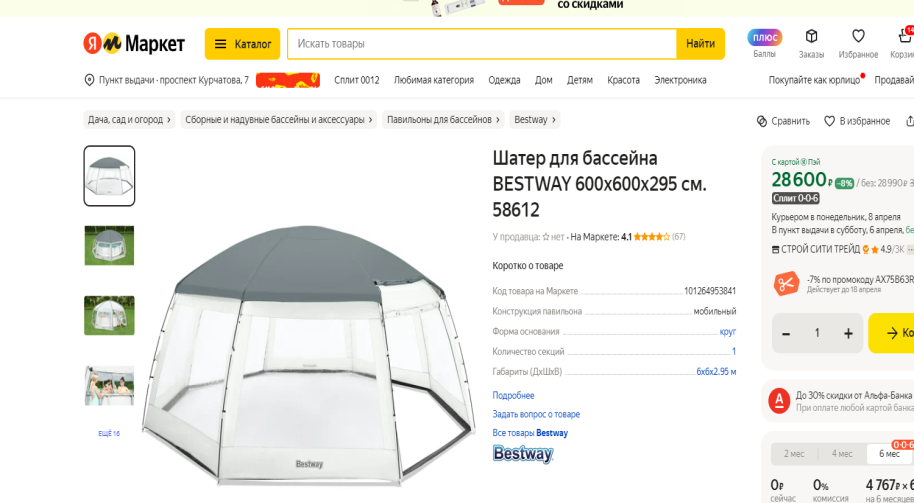 32Шатер садовый Green Glade 1018 с металлическим каркасом без москитной сетки 3х3, большой кемпинговый тент от солнца и летняя беседка для дачи и отдыха на природеМоскитная сетка - нет
Боковые стенки - нет
Ширина -300  см
Длина -  300 см
Площадь - 9 кв.м
Вес товара - 6500 г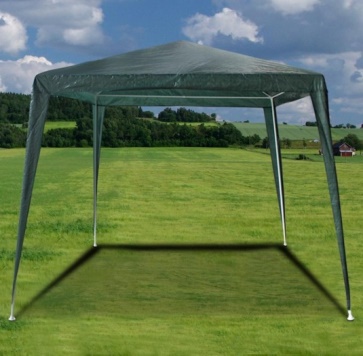 13Лавки (уличные)Высота сиденья - 44 см
Ширина сиденья -110 см
Глубина сиденья - 40 см
Исполнение - металлическое
Стиль дизайна - классический
Наличие спинки - да
Ширина - 100 см
Глубина - 45 см
Высота - 75 см
Вес товара - 7000 г
Материал корпуса - металл
Покрытие корпуса - влагостойкое
Материал сиденья - металл
Макс. Нагрузка - 300 кг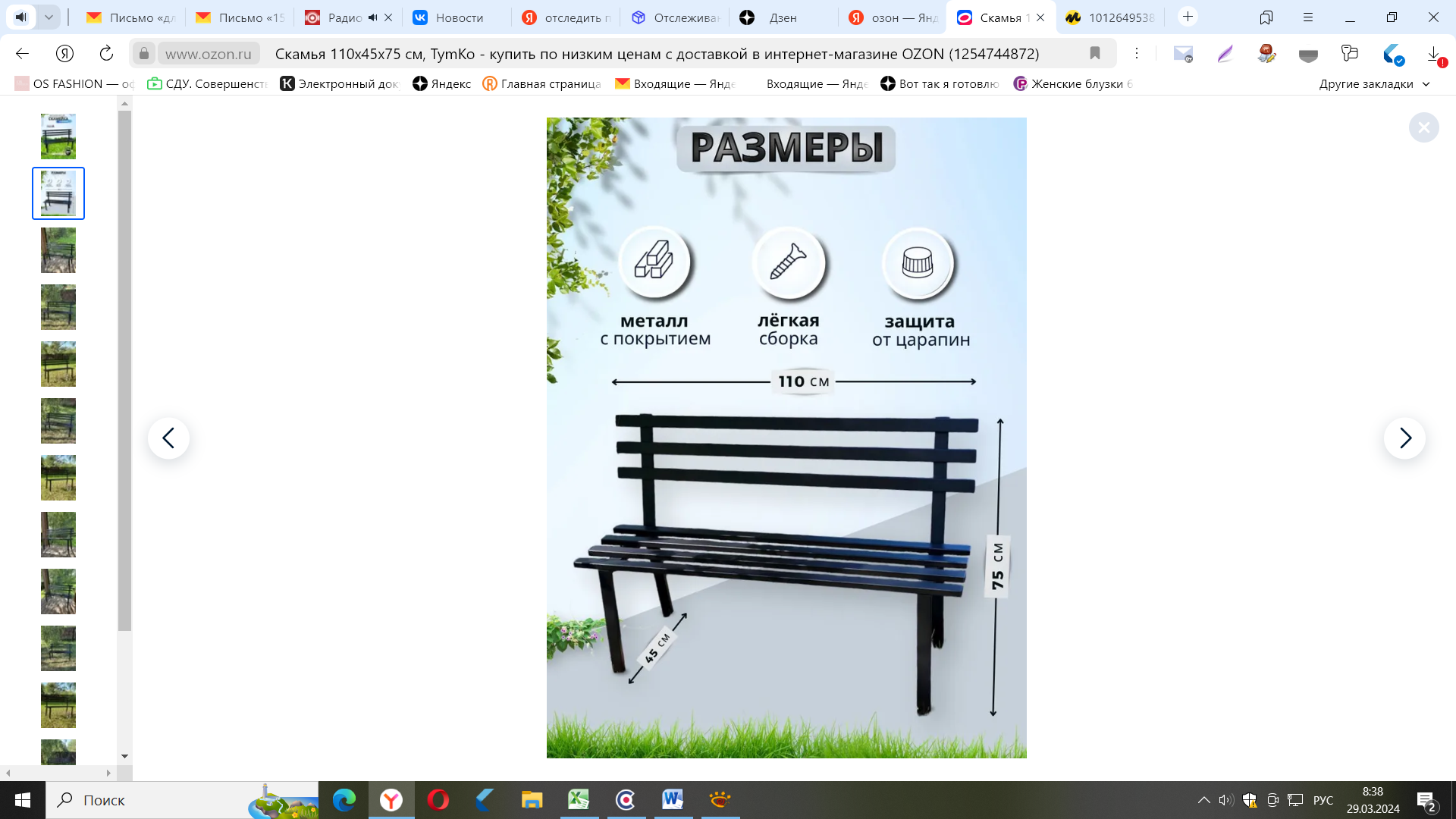 104Стулья (шезлонги)Размер: 155 x 65 x 110 см;
нагрузка: 100 кг;
вес: 6 кг;
размер в сложенном виде: 89 х 60 см;
рама: 22 мм сталь с покрытием от царапин и коррозии
максимальная нагрузка 100 кг.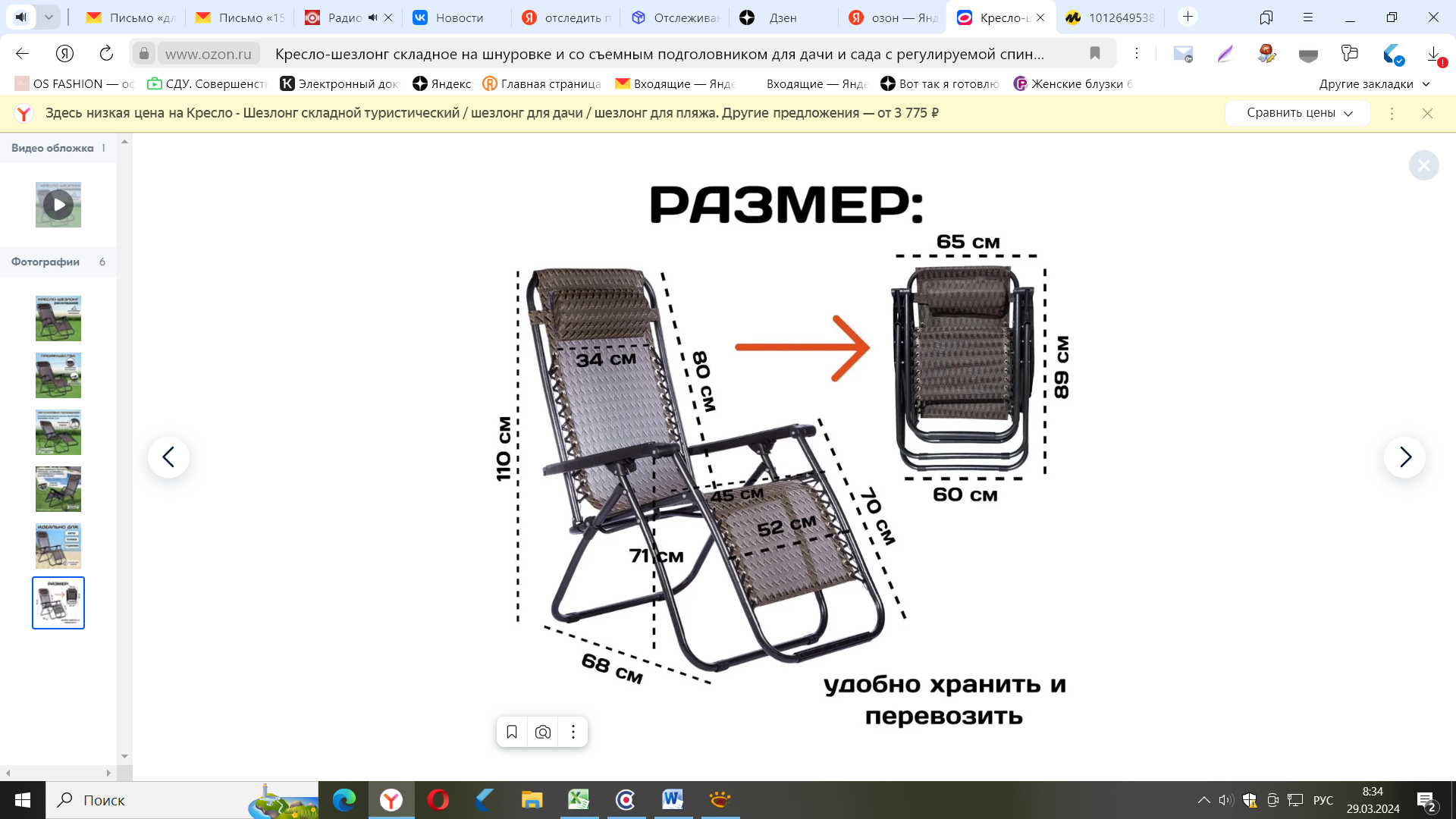 105Садовое кресло, Сталь, 81х81х82 смВес товара - 4600 г;
Исполнение – металлическое; назначение (помещение) - для сада. Высота сиденья - 39 см; ширина сиденья - 81 см; глубина сиденья -79 см; высота спинки - 42 см; ширина спинки  - 81 см; максимальная нагрузка - 150 кг. Материал корпуса – сталь; покрытие корпуса – матовое; материал обивки - без обивки.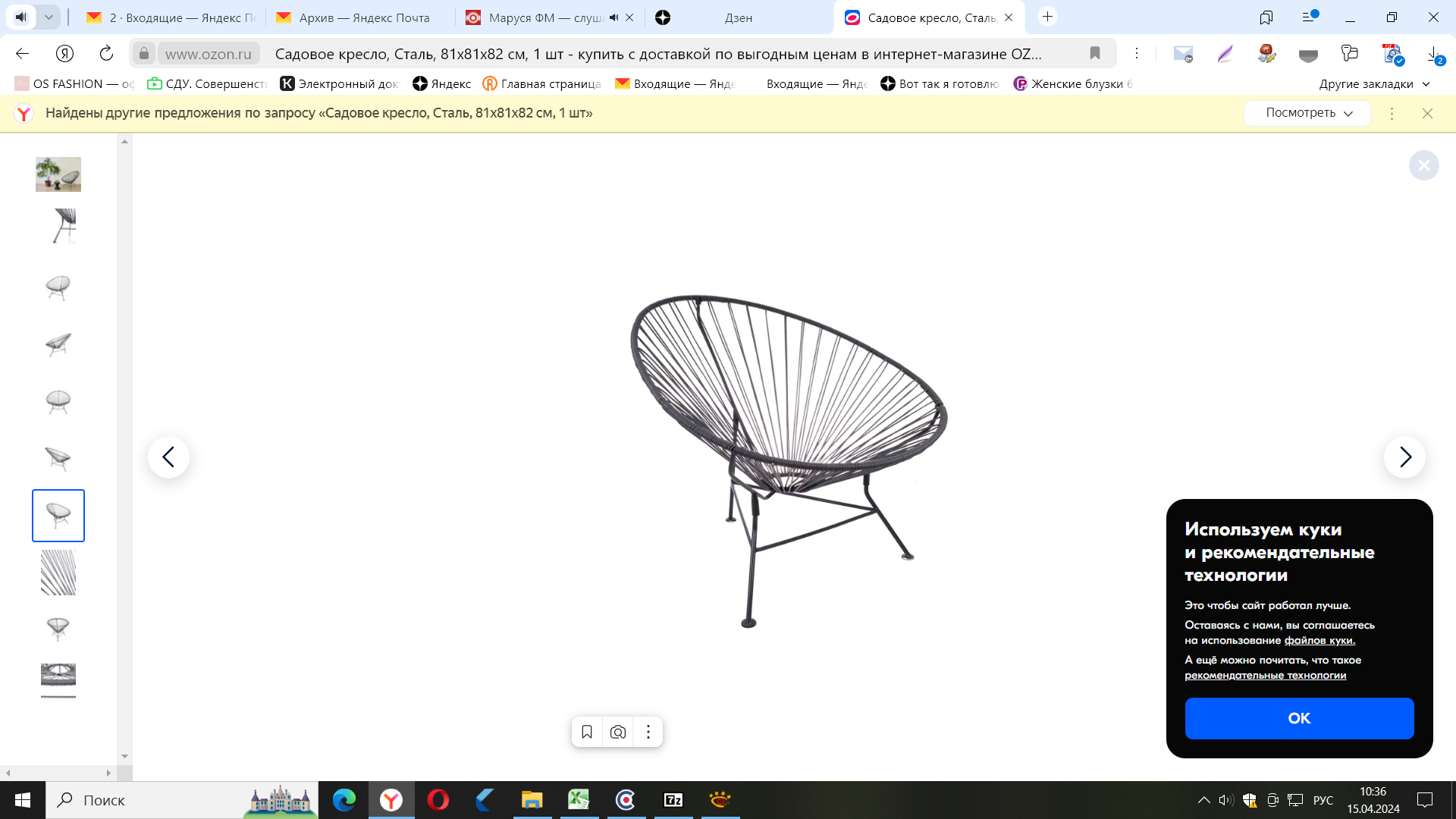 56Набор плетеной мебели "Ангкор", искусственный ротанг (венге)
Материал корпуса - Металл, Искусственный ротанг (пластик)
Материал столешницы - Стекло
Материал обивки - искусственный ротанг (пластик)
Покрытие корпуса - влагостойкое
Исполнение – Плетеное. Целевая аудитория – взрослая.
Количество персон - 4
Особенности - с подушками
Макс. Нагрузка - 150 кг.
Вид стола - кофейный
Форма столешницы - прямоугольник
Высота - 48 см.48
Глубина  - 65 см
Состав комплекта: диван (1 шт.), кресла (2 шт.), журнальный стол *1 шт.)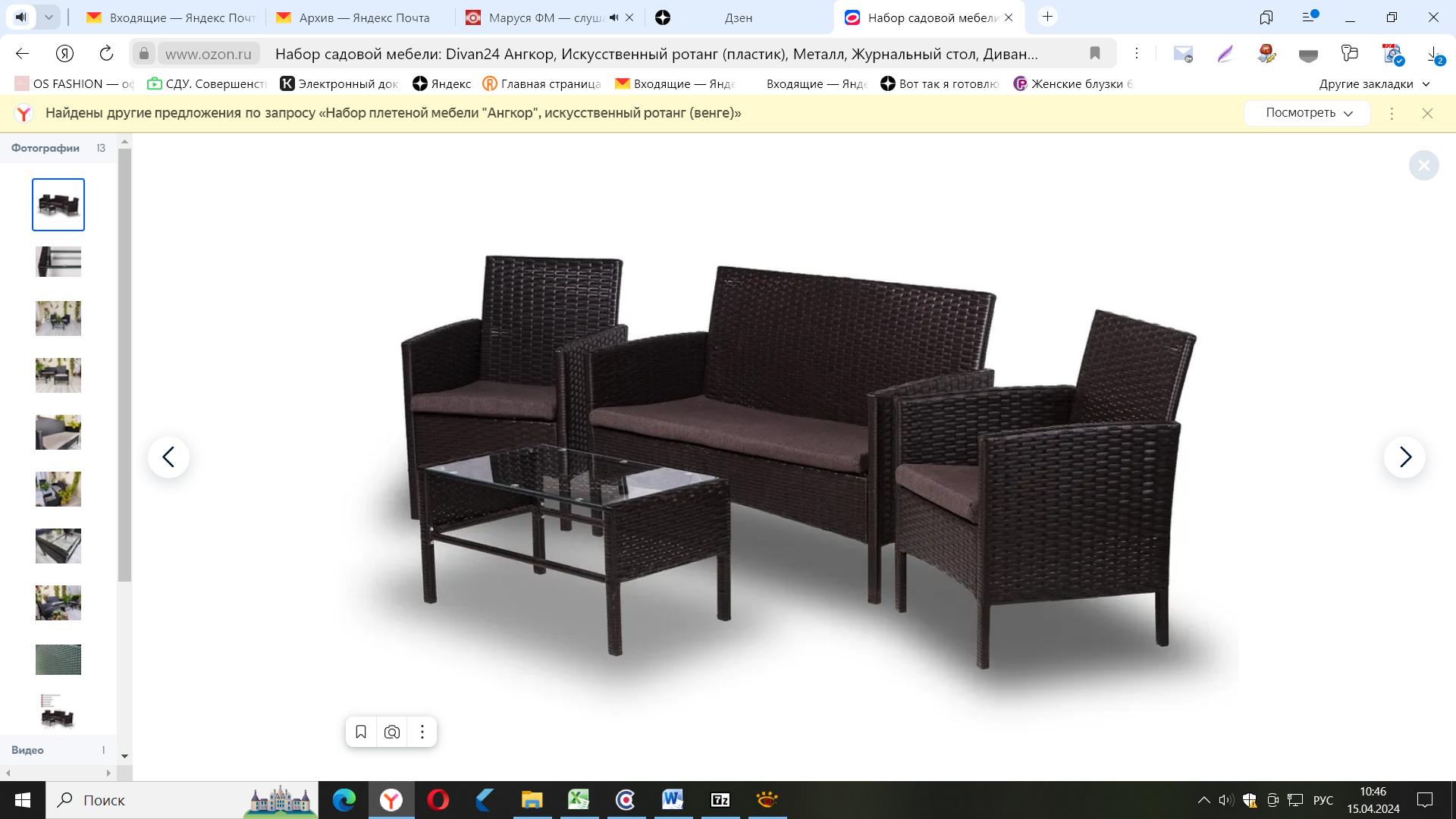 27Стол пластиковыйФорма столешницы – прямоугольная
Материал столешницы - пластик
Материал каркаса - пластик
Длина - 140 см
Ширина - 85 см
Высота - 72.8 см
Вес - 10 кг
Максимальная нагрузка - 100 кг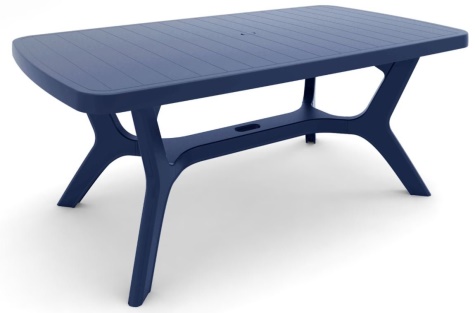 28Надувной диван-лежакДлина - 220 cм
Нагрузка - до 100 кг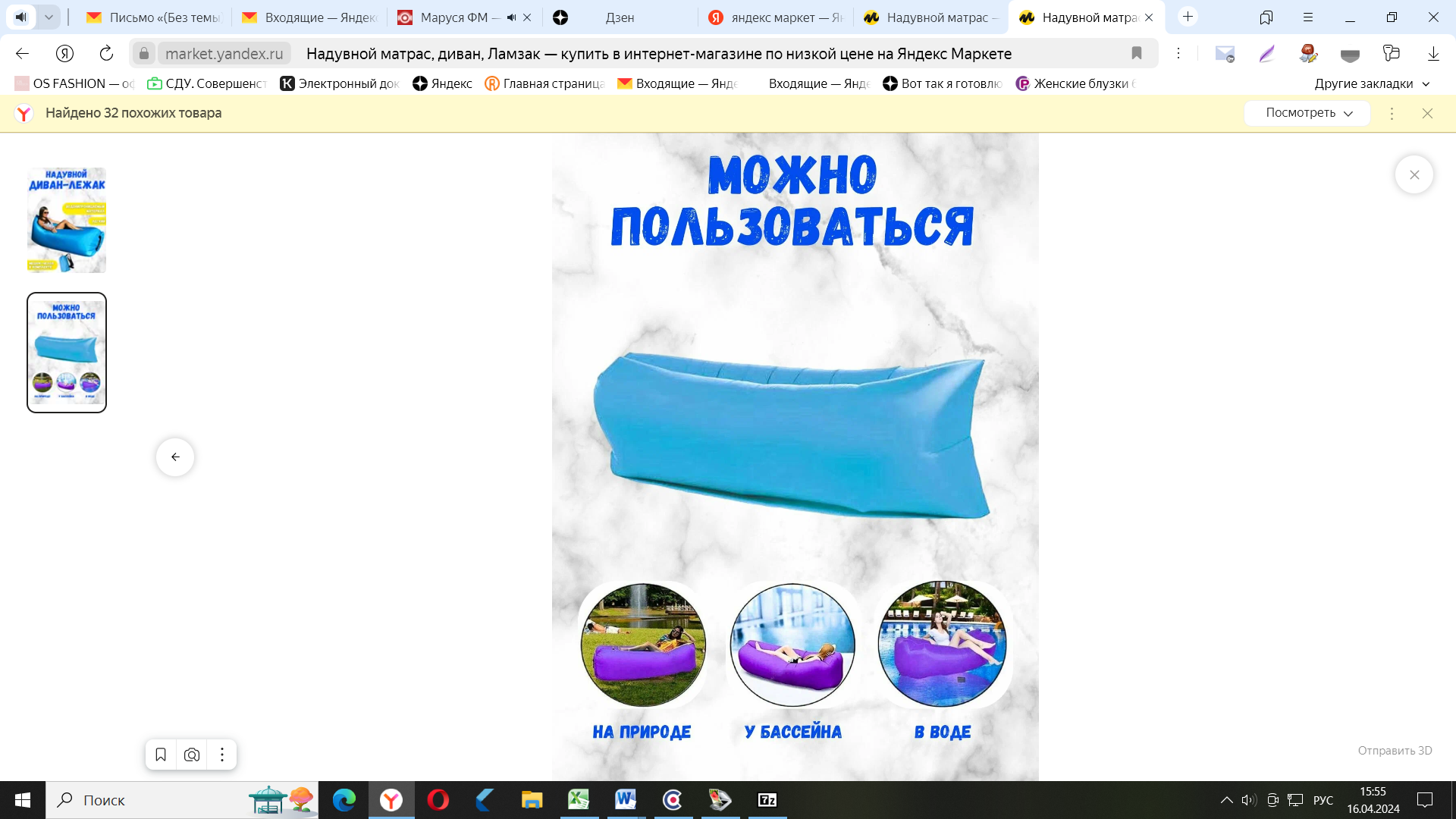 20ИТОГО:ИТОГО:ИТОГО:ИТОГО:ИТОГО:ИТОГО: